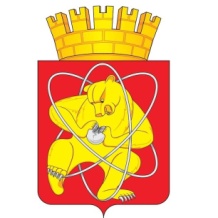 Муниципальное образование «Закрытое административно – территориальное образование Железногорск Красноярского края»АДМИНИСТРАЦИЯ ЗАТО г. ЖЕЛЕЗНОГОРСКПОСТАНОВЛЕНИЕ28.12.2018                                                                                                                                  № 2497г. ЖелезногорскОб отмене постановления Администрации ЗАТО г. Железногорск от 28.02.2013 года № 369 «Об утверждении Административного регламента Администрации ЗАТО г. Железногорск по предоставлению муниципальной услуги "Выдача копии финансово-лицевого счета, выписки из домовой книги, карточки учета собственника жилого помещения, справок и иных документов" в сфере жилищно-коммунального хозяйства»В соответствии с Федеральным законом от 27.07.2010 « 210-ФЗ «Об организации предоставления государственных и муниципальных услуг», Федеральным законом 06.10.2003 № 131-ФЗ «Об общих принципах организации местного самоуправления в Российской Федерации», руководствуясь Уставом ЗАТО Железногорск, Постановлением Администрации ЗАТО г. Железногорск от 01.06.2018 № 1024 «Об утверждении Порядка разработки и утверждения административных регламентов предоставления муниципальных услуг», ПОСТАНОВЛЯЮ:1. Отменить постановление Администрации ЗАТО г. Железногорск от 28.02.2013 года № 369 «Об утверждении Административного регламента Администрации ЗАТО г. Железногорск по предоставлению муниципальной услуги "Выдача копии финансово-лицевого счета, выписки из домовой книги, карточки учета собственника жилого помещения, справок и иных документов" в сфере жилищно-коммунального хозяйства».2. Отменить постановление Администрации ЗАТО г. Железногорск Красноярского края от 04.02.2014 № 268 «О внесении изменений в Постановление Администрации ЗАТО г. Железногорск от 28.02.2013 № 369 «Об утверждении Административного регламента Администрации ЗАТО г. Железногорск по предоставлению муниципальной услуги "Выдача копии финансово-лицевого счета, выписки из домовой книги, карточки учета собственника жилого помещения, справок и иных документов" в сфере жилищно-коммунального хозяйства».3. Отменить постановление Администрации ЗАТО г. Железногорск Красноярского края от 16.11.2017 № 1880 «О внесении изменений в постановление Администрации ЗАТО г. Железногорск от 28.02.2013 N 369».4. Управлению делами Администрации ЗАТО г. Железногорск (Е.В. Андросова) довести настоящее постановление до сведения населения через газету «Город и горожане».5. Отделу общественных связей Администрации ЗАТО г. Железногорск (И.С. Пикалова) разместить настоящее постановление на официальном сайте муниципального образования «Закрытое административно-территориальное образование город Железногорск Красноярского края» в информационно-телекоммуникационной сети «Интернет».6. Контроль над исполнением настоящего постановления возложить на первого заместителя Главы ЗАТО г. Железногорск по жилищно-коммунальному хозяйству С.Е. Пешкова.7. Настоящее постановление вступает в силу после его официального опубликования.Глава ЗАТО г. Железногорск                                                             И.Г. Куксин